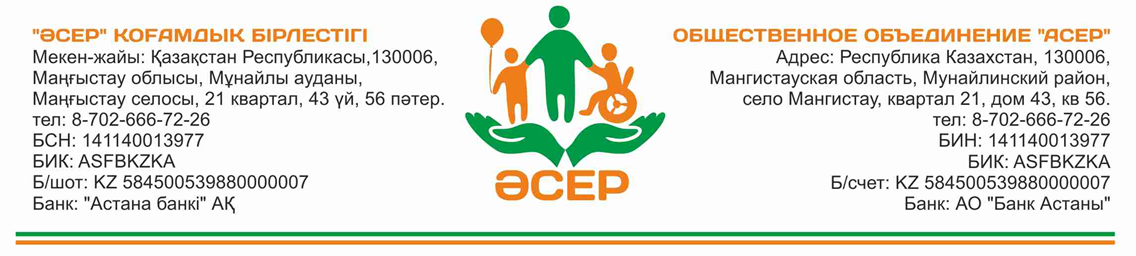 Приложение 5 Кому: Некоммерческому акционерному обществу «Центр поддержкигражданских инициатив»
От кого:Общественного объединения «АСЕР»Заявление на участие в конкурсе на предоставление гранта для неправительственных организаций*Настоящим заявлением Общественное объединение «Асер» 
(далее – заявитель) выражает желание принять участие в конкурсе на предоставление
грантов для неправительственных организаций (далее – конкурс) по теме
гранта: «Проведение мероприятий среди населения, направленных на формирование патриотизма и  популяризации государственных символов Республики Казахстан»
и согласие реализовать социальный проект и (или) социальную программу в соответствии с
условиями конкурса.Заявитель настоящим подтверждает и гарантирует, что вся информация,
содержащаяся в Заявлении и прилагаемых к ней документах, является подлинной,
соответствует истинным фактам, и выражает осведомленность об ответственности за
предоставление недостоверных сведений о своей правомочности, квалификации,
качественных и иных характеристиках, соблюдении им авторских и смежных прав, а также
иных ограничений, предусмотренных действующим законодательством Республики
Казахстан. Заявитель принимает на себя полную ответственность за предоставление таких
недостоверных сведений.Председатель ОО «АСЕР»                                     Г.Б.ЖакаеваДата заполнения "24"  марта 2022 годаПриложение 6Анкета-заявлениеПриложение 7Сведения о потенциале заявителяОбоснование соответствия предлагаемого социального проекта и (или) социальной программы уставной деятельности организации.Согласно Уставу, утвержденному Общим собранием Учредителей от 11 декабря 2020 года, целью Общественного объединения «АСЕР» является участие в общественной, экономической, культурной и социальной жизни народа Казахстана, оказание социально-психологической реабилитации, а также юридическая и социальная помощь уязвимым группам населения, пропаганда и разъяснение среди населения курса государственных программ, привлечение внимания общества, в том числе молодежи к защите, реабилитации и рациональному использованию ресурсов окружающей среды; активное участие в решении проблем населения, в том числе – социальных проблем, проблем демографического роста, духовного развития, здоровья нации и пропаганда здорового образа жизни; вносить вклад в духовное и культурное развитие Казахстана и содействовать становлению гуманного, светского, правового, цивилизованного и развитого государства, преследование благотворительных и иных общественно-полезных целей.Согласно Уставу организации:п.3.1 Предмет деятельности-проведение ряда мероприятий по решению проблемных вопросов молодежи и повышение патриотического духа  молодежи, а также проведение профилактических мероприятий с целью формирования здорового образа жизни;Опыт работы заявителя.       Перечисляются предыдущие и (или) аналогичные социальные проекты и (или) социальные программы, реализованные или находящиеся в процессе реализации за последние 3 (три) года (проекты и услуги, выполненные специалистами организации на индивидуальной основе или через другие организации, не могут считаться соответствующим опытом самой организации). Наличие у заявителя материально-технической базы для реализации социального проекта и (или) социальной программы. Описывается готовность организации к реализации социального проекта и (или) социальной программы (технико-экономические и финансовые показатели).Организация готова к реализации социального проекта и имеет достаточно ресурсов. Имеет необходимую материально-техническую базу, возможность вклада в социальный проект собственных средств. Сотрудники организации имеют опыт работы с аналогичными проектами. Всего в организации работают квалифицированный координатор, менеджер, специалист по связям с общественностью, юрист и бухгалтер, которые имеют многолетний опыт работы как с государственными, так и с международными организациями. Все ранее реализованные проекты были реализованы в срок и с полным выполнением поставленных целей и задач. Все поставленные индикаторы достигнуты в соответствии с  планом реализации проектов. Чему свидетельствуют многочисленные рекомендательные письма от доноров, грантодателей и заказчиков. Организация может привлечь дополнительных внешних специалистов из числа эко активистов, блогеров и НПО. При необходимости перевод будет выполняться штатными специалистами организации, так как они владеют казахским и русским языками.рамках социального партнерство налажены контакты с государственными и правоохранительными органами, учебными заведениями, образовательными центрами, НПО и др.Организация имеет материально-техническое обеспечение, необходимое для реализации проекта:Организация обслуживается в филиале АО «Народный Банк Казахстана» г.Актау. Банковский идентификационный код HSBKKZKX Текущий счет KZ306017231000004386 KZT.Налоговых запретов и ограничений по движению средств на расчетных счетах организации не имеются. Отсутствует просроченной задолженности перед банком. По бухгалтерскому балансу за 2021 год движение денежных средств финансовые операции не проводились. (к заявке приложена инвентаризационная опись долгосрочных активов и бухгалтерский баланс).Состав проектной команды заявителя (работники, которые будут вовлечены в реализацию предлагаемого социального проекта и (или) социальной программы).Опыт работы неправительственной организации в соответствующем регионе.      Опишите опыт работы в соответствующем регионе, в котором запланирована реализация социального проекта и (или) социальной программы. Приложение 8Содержание предлагаемого социального проекта и (или) социальной программы1.Основная информация о социальном проекте и (или) социальной программе.2.Обоснованность реализации социального проекта и (или) социальной программы.3.      Целевые группы (кто получит пользу от реализации социального проекта и (или) социальной программы).Описывается участие представителей целевых групп в процессе планирования и реализации социального проекта и (или) социальной программы.4.  	Партнеры по социальному проекту и (или) социальной программе и заинтересованные стороны.Перечисляется все партнеры социального проекта и (или) социальной программы и заинтересованных стороны, описывается их участие в социальном проекте и (или) социальной программе (например, государственные органы, неправительственные организации, представители бизнес-сектора, средств массовой информации, международные организации и прочие), а также виды поддержки (информационная, консультативная и другие).Обратная связь с целевой группой по социальному проекту и (или) социальнойпрограмме.План реализации социального проекта и (или) социальной программы.Календарный план социального проекта и (или) социальной программы.Риски социального проекта и (или) социальной программы.Освещение деятельности социального проекта и (или) социальной программы в средствах массовой информации (далее – СМИ).Устойчивость социального проекта и (или) социальной программы.Приложение 9Смета расходов по реализации социального проекта и (или) социальной программы      _______________________________      * Расходы расшифровываются по всем мероприятиям согласно календарному плану социального проекта и (или) социальной программы. Смета может не отражать все перечисленные виды расходов, исходя из потребностей социального проекта и (или) социальной программы. Дополнение статьи расходов допускается в зависимости от потребности мероприятий.Председатель ОО «АСЕР»                                     Г.Б.ЖакаеваДата заполнения: 24.03.2022 года№ п/пНаименованиеИнформация (заполняется заявителем)Наименование заявителя в соответствии со справкой о государственной регистрации (перерегистрации) юридического лица или свидетельством о государственной регистрации (перерегистрации) юридического лицаОбщественное объединение «АСЕР»Дата государственной регистрации (перерегистрации)17 ноября 2014 годаБизнес-идентификационный номер141140013977Фактический адресМангистауская область, г.Актау, 29А мкрн, д.91/1, кв 47.Информация о целевой группе заявителяНаселение, с акцентом на социально уязвимые группы, такие как - молодежь, инвалиды, дети-инвалиды, заключенные, бывшие заключенные, потребители инъекционных наркотиков, секс работницы, мигранты различных категорий, оралманы, одинокие матеря, безработные, лица, пострадавшие от насильственных преступлений, а так же от преступлений по торговле людьми, воспитанники и выпускники детских домов, пенсионеры. Фамилия, имя, отчество (при его наличии), должность первого руководителя, контактные номера телефонов (в том числе мобильный) и адрес электронной почтыЖакаева Гульнара Базарбайкызы – председатель87023018717gulnar0407@mail.ruФамилия, имя, отчество (при его наличии) главного бухгалтера (бухгалтера), контактные номера телефонов (в том числе мобильный) и адрес электронной почтыГитман Марина Сергеевна –бухгалтер 87013969696Marina-shim@mail.ruТрудовые ресурсы всего. Из них:9Штатные сотрудники2Привлекаемые специалисты2Волонтеры5Сроки реализации социального проекта и (или) социальной программыНаименование социального проекта и (или) социальной программы (краткое описание основной деятельности)Наименование заказчика (донора) и территория реализации социального проекта и (или) социальной программыСтоимость социального проекта и (или) социальной программыРезультаты социального проекта и (или) социальной программыФевраль-декабрь2018 годаЗабота ветеранов Великой Отечественной войны и ветеранов труда, их активное участие в общественной жизни и обеспечить самый высокий уровень социально-бытовых условий в рамках государственного социального заказаГосударственное учреждение "Каракиянский районный отдел внутренней политики и развития языков"1 000 000 тенге1.Организация мероприятийпообеспечениюактивногоучастияветерановтруда в общественнойжизни: фотовыставка, количествоучастников 25 человек.2.Организация периодическойподпискиветерановвойнына издание.20 ветерановподписалиполугодовую и 1 годовуюгазету.3.Для выявленияпотребностей, проблем и решенияпроблемветеранов и приравненных к нимлиц в районахразработаны и представлены в отделвнутреннейполитики и развитияязыковКаракиянскогорайонарекомендациигосударственныморганам.4. Поздравление с НовымгодомветерановнаселенногопунктаКурыкКаракиянскогорайона. Участник - 20 человек.5.Организован заключительныйотчетныйкруглый стол с привлечениемпредставителейгосударственныхорганов, НПО, СМИ. Участник - 18 человек.Июнь-декабрь2018 года"Организация деятельности Центра социального обслуживания", в рамках государственного социального заказаГосударственное учреждение "Управление координации занятости и социальных программ Мангистауской области"2 500 000тенге1. В соответствии со стандартомоказанияспециальныхсоциальныхуслуг в сфересоциальнойзащитынаселения в условияхоказанияуслугнадомуподготовленыдокументы 15 получателейуслуг и полученынаправленияиз ГУ" Управлениекоординациизанятости и социальныхпрограммМангистаускойобласти", которыебылиоказаны с июняпо декабрь месяц. Всегоза июнь-декабрь 15 получателейуслугполучилиспециальныесоциальныеуслуги 646 раз.2. получателемуслугиорганизованымероприятия в соответствии с "заключениемрегиональнойпсихолого-медико-педагогическойконсультации" 13 детей-инвалидов (массаж - 5 курсов, ЛФК-3 курса, логопед-1 курс, психолог-1 курс).3. получателямуслугоказанавсесторонняяпомощьпутемпредоставлениякомплексанеобходимыхспециальныхсоциальныхуслуг, направленныхнапроведениеоздоровительных и социально-реабилитационныхмероприятий в соответствии со стандартом (организация детскогоразвлекательногокомплекса в Жанаозенском ТРК, организация праздничныхзаседанийполучателейуслугкоднюинвалидов, организация участия в концертных, КВН выступлениях, организация социально-реабилитационныхмероприятий (танцевальныйкружок, бассейн));4 . Проведенасоциальная, медицинская и профессиональнаяреабилитацияинвалидов в домашнихусловиях;5. получателиуслуг и членыихсемейбылипроинформированыобобъемах и видахсоциальногообслуживания;6.все проводимыемероприятияежемесячнопубликовались в социальныхсетях (фейсбук, страницыистаграм).Июнь-декабрь2018 годаПроведение мероприятий по линии ПЗЖНГосударственное учреждение "Департамент полиции Мангистауской области Министерства внутренних дел Республики Казахстан"1 200 000 тенгедля реализации проекта был изготовлен видеоролик для населения и размещен на местном государственном телеканале "Мангыстау". Видеоролик будет транслироваться в течении двух месяцев (сентябрь-октябрь) в вечернее время. (Копия видеоролика  предоставлен на аудио диске);- для проведении встреч и акции по данному проекту были разработаны ролапа  размером  (0,8*2 м);- по данному проекту был изготовлен буклет на государственном и русском языках ("Зорлық-зомбылықсыз отбасы" и на русском "Семья без насилия") языках.  Тираж на казахском и на русском языке 250/250 шт, всего 500 шт. Буклет будет роздан во время мероприятий участникам встреч и акции.  Июнь-декабрь2018 годаПроведение ежегодной акции ЮИД по формированию нетерпимости нарушения ПДД среди детей и подростков и профилактике дорожно-транспортного травматизмаГосударственное учреждение "Департамент полиции Мангистауской области Министерства внутренних дел Республики Казахстан"1 332 000Данный проект был проведен 15 мая 2018 году в г.Актау СШ №8.     Очередной 18-й областной слет юных инспекторов дорожного движения, по традиции слет посвящен героическому подвигу сотрудника дорожной полиции ГазизаБайтасова, погибшего при задержании опасного преступника.
     За звание лучших боролись семь команд (гг. Актау, Жанаозен  иБейнеуский, Тупкараганский, Мангистауский, Каракиянский, Мунайлинский), победители городских и районных слетов ЮИД области. В состав жюри вошли сотрудники местной полиции и педагоги.
Участники слета показывали мастерство вождения велосипеда, соревновались в таких конкурсах, как «Юный регулировщик», «Знаток ПДД», «Турнир эрудитов» и демонстрировали теоретические и практические знания в оказании первой помощи.  Для мероприятий был разработан баннер размер (3*4 м), зал был оформлен для открытия слета.Июнь-декабрь2018 годаПроведение слетов ДД ЮПП и СОМСОСПГосударственное учреждение "Департамент полиции Мангистауской области Министерства внутренних дел Республики Казахстан"1 330 000Данный проект был проведен в городе Актау СШ №28, Местной полицейской службой ДВД области совместно с Управлением образования, Управления УБН ДВД и ОО «Асер»,  2 областной слет конкурс – «Лучший школьный отряд юных помощников полиции – 2018 год», (детское движение юный помощник полиции при школах), ДД ЮПП и«Лучший студенческий отряд содействия полиции – 2018 год», СОСП (студенческий отряд содействия полиции), торжественное открытие мероприятие состоялось в актовом зале, на базе средней школы №28 г.Актау. Июнь-декабрь2019 годаУслуги по организации/проведению мероприятий в рамках реализации государственного социального заказа (мероприятия по линии УБН)Государственное учреждение "Департамент полиции Мангистауской области Министерства внутренних дел Республики Казахстан"1 700 000Проведен концерт в г.Актау, центральная  площадь, с целью популяризация и пропаганда здорового образа жизни, неприятие и пагубность употребления наркотиков, табака и алкоголя. Всего участников среди молодежи 149 человек.Июнь-декабрь2019 годаВ рамках государственного социального заказа - Оказание специальных социальных услуг в сельской местности для детей-инвалидов психоневрологическими патологиями и с нарушениями опорно-двигательного аппаратаГосударственное учреждение "Управление координации занятости и социальных программ Мангистауской области"4105305,821.в сфересоциальнойзащитынаселения в условияхдневногополустационара в соответствии со стандартомоказанияспециальныхсоциальныхуслугохваченымерамисоциальнойреабилитации 21 ребенок.2.в течениегодаохваченопсихологическойдиагностикой и обследованием 21 ребенка.В течениегода 71 разпроводиласьпсихологическая работа и психологическоеконсультированиедетей и ихродителей. Крометого, 66 раздетям и 64 разародителямбыли даны социально-педагогическиеконсультации.3.в центре "оказаниеспециальныхсоциальныхуслуг в условияхдневногопребывания в сельскойместности" с детьмиработаласпециалист-дефектолог-логопед. Логопед провеллогопедическиезанятия с 9 детьми в течение 6 месяцев.4. ежемесячнодлядетейпроводилось 2 тренинганаразныетемы. Всегопроведено 6 психологических и 6 педагогическихтренингов.5. проведено 6 тренинговсредиродителей.6. ежемесячнопроводилисьпраздничныемероприятияиликультурно-досуговыемероприятия. В целом в течениегодапроведено 5 праздничных и 2 культурно-досуговыхмероприятия.7.в июне-августедлядетейспециалистом ЛФК былипроведенылечебныеупражнения.8. в августе-декабре в соответствии с диагнозомбылпроведен массаж 9 детям.9.раз в месяцпроведено 6 встречсредиместногонаселения о реформах в сфересоциальногообеспечения.Июнь-декабрь2019 годаУслуги по организации/проведению мероприятий в рамках реализации государственного социального заказа (городского слета ДД ЮПП, по противодействию кражам чужого имущества и проведения,областного слета ДД ЮПП и СОМСОСП)Государственное учреждение "Департамент полиции Мангистауской области Министерства внутренних дел Республики Казахстан"4 960 000По проекту противодействия кражам чужого имущества были выполнены следующие мероприятия:- разработаны и выпущены плакаты на тему "Интернет мошенничество" в количестве 3000 шт;- разработаны и выпущены плакаты на тему "Карманные кражи" в количестве 3000 шт;-  разработаны и выпущены плакаты на тему "Кража квартир" в количестве 500 шт;- разработаны и выпущены плакаты на тему "Кража из автомобилей" в количестве 500 шт;- разработаны и выпущены плакаты на тему "Кража велосипедов" в количестве 300 шт;- выпущены на печать плакаты "Памяткадляграждан с фото и телефонов УИП ОЮП и ШИП ОЮП" в количестве 3000 шт (2000 штдляг.Актау, 1000 штдляг.Жанаозен).Март 2020 года -декабрь 2021 годВыполнение услуг по инновационным подходам в приверженности к лечению пациентов ТБ и М/ШЛУ ТБ из групп повышенного риска в 2020-2022 годы в Мангистауской области.РГП на ПХВ «Национальный научный центр фтизиопульмонологии Республики Казахстан» МЗ РК34 174 290Количество лиц ЦГ, получивших информацию о ТБ и прошедших анкетирование - 6305,- Количество лиц ЦГ, прошедших врачебный осмотр в ПМСП среди направленных НПО после анкетирования - 725,- Количество лиц ЦГ с подозрением на ТБ, прошедших ДАГ на ТБ, включая GXpert - 510,- из них выявленных с активным ТБ - 43.№Наименование МТОКоличествоСостояние1Компьютер intel core 33600 МГц9Хорошее2МФУ HP LaserJetPro M 11325Хорошее3Ноутбук "Aser"4Хорошее4Телефон "Panasonic"2Хорошее5Проектор "Optoma S343e"1Хорошее6Уголок мягкой мебели (комплект 3 шт.)3Хорошее7Стулья офисные (комплект 20 шт.)20Хорошее8Стол письменный (комплект 20 шт.)20Хорошее9Офисная мебель (комплект 5 шт.)5Хорошее10Компьютер Neo Office (Ci3-10100F 3,6Ghz/8GB/256GB/1TB/GT 730 2GB/Wi-Fi/LOOP)1ХорошееФамилия, имя, отчество (при его наличии) члена проектной командыДолжностьОпыт работы, соответствующий задачам социального проекта и (или) социальной программы с указанием наименования проектов и его роли в их реализацииСтаж работника (указать количество лет)Обязанности в социальном проекте и (или) социальной программе, ответственностьЖакаева Гульнара БазарбайкызыКоординаторОбразование:  Государственный международный Казахско-турецский университет им.Х.Ясави по специальности химия, дополнительно биологияКвалификация: Бакалавр образования.  Опыт работы: 18 лет.                                                                                                                                                                                                                         С 2014 г. - настоящее время - Председатель, координатор Общественное объединение "Асер"                10 летСтратегическое управление и  координация проекта, осуществление взаимодействия с партнерами, мониторинг деятельности по достижению целей и задач проекта, подготовка и сдачапрограммныхотчетов.Гитман Марина СергеевнаБухгалтерОбразование:2003-2007 гг. Университет «МИРАС»Специальность: ЭкономикаКвалификация: Бакалавр экономикиПрофессиональный опыт:2000-2002 гг.  -  АО «Алси-пейдж» - оператор2002-2007 гг.  ТОО «РаимбекБотлерс» - Бухгалтер-оператор 2009 г. ТОО «Назари» - Бухгалтерс 2010 г.- по настоящее времяОО «Асер», ОО «Умит» - Бухгалтер22 годаФинансовое управление проекта,  подготовка и сдача итогового, промежуточного финансового отчета. БазарбайАжарМараткызыМенеджер проектаОбразование: Университет МирасБакалавр образованияФилология специальность 5В011900 Иностранный язык: два иностранных языка2020-по настоящее время ОО «АСЕР» менеджер проектов3 годаОрганизация и проведение эко занятий в образовательных учрежденияхУчастие в мероприятия проектаКонсультирование бенефициаров проектаСроки реализации социального проекта и (или) социальной программыНаименование социального проекта и (или) социальной программы (краткое описание основной деятельности)Наименование заказчика (донора) и территория реализации социального проекта и (или) социальной программыСтоимость социального проекта и (или) социальной программыРезультаты социального проекта и (или) социальной программыЦель социального проекта и (или) социальной программыПовышение казахстанского патриотизма и формирование активной гражданской позиции молодежи.Задачи социального проекта и (или) социальной программыОрганизация патриотическихмероприятий, направленныхнаформирование у старшегопоколениячувствауважения к ветеранам. Разработка и организация распространениявидеороликапатриотическогосодержания в социальныхсетях. Проведениекомплекснойработы, посвященной 30-летию принятиягосударственныхсимволовРеспубликиКазахстан.Предлагаемая деятельностьСогласование детального рабочего плана с Управлением внутренней политики Мангистауской области.Совместно с Управлением образования Мангистауской области, с участием школьников и студентов будут организованы посещения ветеранов ВОВ, труда и тыла. Во время встреч будут организованы поздравительные патриотические стихи от школьников и памятные подарки для ветеранов.Будет подготовлен видеоролик, на двух языках (казахский и русский) и распространение в социальных сетях (инстаграм, фейсбук и вконтакте).  Будет организована и проведена широкомасштабная акция, приуроченная к 4 июня, Дню принятия государственных символов Республики Казахстан. В рамках акции будет организован аквагрим для порядка 60 гостей и распространены 100 малых флажков.Продвижение проекта среди широких слоев населения (электронные и печатные СМИ, социальные сети). Информационный охват – 5 тыс.челОО «АСЕР» поддерживает партнерские взаимоотношения с неправительственными организациями в Мангистауской области, которые окажут содействие в реализации данного проекта и в проведении нетворкинга- площадок для реализации ивентов.Презентация начала и итогов проекта Заказчику, СМИ, НПО и общественности. Территориальный охватМангистауская областьЦелевые группыВетераны ВОВ, труда и тылаШкольники и студентыНаселение Мангистауской областиОжидаемые результатыКраткосрочные результаты проекта:Организация и проведение патриотических мероприятий, посвященных чествованию ветеранов. Разработка и распространение 1 (одного) патриотического видеоролика. Организация и проведение мероприятий, посвященных 30-летию принятия государственных символов РК. Организация посещения ветеранов не менее 40 адресной встречи с ветеранами ВОВ, труда и тыла, на дому с привлечением молодого поколения (стихи школьников). Организация праздничного мероприятия, посвященного Дню Государственных символов. В рамках мероприятия организовать акцию аквагрим для порядка 60 гостей и распространить около 100 малых (флажки) государственных флагов. Общее количество в рамках реализации проекта: - общее количество прямого охвата: не менее 550 человек; - косвенный охват (посредством распространения информации о проекте и т.д.): Не менее 5 000 человек.Долгосрочные результаты проекта:Повышение патриотического духа среди подрастающего поколенияФормирование уважительного отношения Ветеранам ВОВ, туда и тыла, а так же проведение адресных встреч на постоянной основе, не только на праздник Дня Победы.Формирование активной гражданской позиции среди молодежи областиОписание текущей ситуации по проблемам, на решение которых направлен социальный проект и (или) социальная программаПо состоянию на 1 мая 2021 года в Казахстане проживает 665 участников и инвалидов Великой Отечественной войны и 113 тыс. 555 граждан других категорий, внесших вклад в Победу в войне (жители блокадного Ленинграда - 74 человека; бывшие несовершеннолетние узники концлагерей - 221 человек; жены (мужья) умерших инвалидов Великой Отечественной войны - 2 296 человек; вдовы погибших во время Великой Отечественной войны - 10 человек; труженики тыла - 89 385 человек; другие лица, приравненные к участникам и инвалидам Великой Отечественной войны - 21 569 человек). За время войны на фронт призвано более 1 млн 200 тыс. казахстанцев, было сформировано более 20 стрелковых дивизий и других соединений.   За боевые заслуги сотни тысяч казахстанцев награждены медалями и орденами, около 500 человек стали Героями Советского Союза. Четыре казахстанца стали дважды Героями, 110 казахстанцев награждены орденами Славы трех степеней. Каждый второй казахстанец, взявший в руки оружие, положил голову на алтарь Победы - погибли в боях, скончались от ран и болезней, пропали без вести. Из плена не вернулись 630 тыс. человек. На протяжении всех 30 лет Независимости нашей страны забота о ветеранах, тружеников тыла повышение качества их жизни является одним из главных приоритетов социальной политики государства.Местными исполнительными органами за счет бюджетных и спонсорских средств ветеранам оказываются дополнительные виды соцподдержки в форме: материальной помощи в трудной жизненной ситуации либо к праздничным датам, ремонта жилья, обеспечения топливом, льгот по проезду в общественном транспорте, лекарственного обеспечения, зубопротезирования и т.д.Но, к сожалению, о ветеранах ВОВ принято вспоминать накануне Дня Победы. Их приглашают на торжественные мероприятия, развозят им продуктовые корзины и забывают о них и о тех проблемах, которые их окружают до следующего 9 мая.Многим ветеранам уже более 95 лет. В силу этого им меньше приходится бывать в обществе, меньше общаются с людьми. Многим из них не хватает человеческого общения.Такие проекты, направленные на адресную помощь ветеранампроект позволяет восполнить это. Волонтеры и дети приходят к ним в гости, общаются, помогают, поздравляют их с праздниками. В свою очередь ветеран чувствует свою нужность для молодого поколения, зачастую даже обретает дополнительный стимул оставаться бодрым и здоровым.Так же данный проект позволит усилить меры по патриотическому воспитанию нового поколения защитников Отечества на примере проводимых мероприятий, посвященных чествованию ветеранов Великой Отечественной войны.Патриотическое воспитание молодежи - это часть государственной молодежной политики страны. Быть патриотом своей страны - всегда большая честь для любого человека, имеющего гордость и собственное достоинство. Но патриотами не рождаются, ими становятся. Причем патриотическое воспитание в уверенно развивающемся государстве не следует оценивать только как творческий процесс. Это еще и борьба за молодежь, будущее страны. Казахстан государство с полиэтничной и проликонфессиональной общественной структурой стремится к созданию единой идеологии, основанной на патриотизме, любви к своей земле. Это достаточно сложная задача, требующая последовательности, целостности и сохранения единства и общественного согласия. Ссылки на статистические данные и (или) данные исследований, в том числе собственных1.Как государство поддерживает ветеранов Великой Отечественной войныhttps://strategy2050.kz/ru/news/kak-gosudarstvo-podderzhivaet-veteranov-velikoy-otechestvennoy-voyny/2.В Казахстане осталось 665 участников Великой Отечественной войны.https://www.kt.kz/rus/society/v_kazahstane_ostalos_665_uchastnikov_velikoy_1377915363.html3. Адресная помощь ветеранамhttps://sovetveteranov.kz/projectsИнформация о проведении работы по выявлению потребностей целевой группы (оценка потребностей)Для определения потребностей целевой группы наша организация  осуществила сбора данных и провела  мониторинг информации в различных интернет ресурсах, сайтах государственных и неправительственных организации, работающих в сфере оказания поддержки Ветеранам, отчетов уполномоченных органов, а так же анализ ранее реализованных проектов.Ознакомившись с текущим положениям дел совместными усилиями были выработаны конкретные рекомендации по улучшению ситуацию в данной сфере.Целевая группаКоличествоВозрастКакую пользу получит целевая группаВетераны ВОВ, труда и тылаНе менее 4085 и вышеАдресные встречи на дому, с участием подрастающего поколения, стихи школьников, помощь в быту, и тд.Школьники и студенты70010-27 летУчастие в патриотических мероприятиях, знакомство с ветеранами, повышение патриотического духа, уважительное отношения к старшему поколению.Население областиНе менее 5 000От 10 и вышеПовышение уровня информированности населения о важности и значимости патриотизма и популяризация государственных символов.Наименование партнера, заинтересованной стороныВид участия и конкретное направлениеАкимат Мангистауской областиЗаинтересованная сторона.Информационная, аналитическая, консультативная поддержка. Содействие в проведении патриотических мероприятий, направленных на формирования патриотического духа и популяризации государственных символов.Управление образования Мангистауской областиЗаинтересованная сторона.Информационная, аналитическая, консультативная поддержка. Содействие в участии школьников и студентов в патриотических мероприятиях, направленных на формирования патриотического духа и популяризации государственных символов.Молодежный ресурсный центр Мангистауской областиЗаинтересованная сторона.Информационная, аналитическая, консультативная поддержка. Содействие в участии молодежи впатриотических мероприятиях, направленных на формирования патриотического духа и популяризации государственных символов.Наименование целевой группыКаким образом будет замеряться уровень удовлетворенности целевой группыВетераны ВОВ, труда и тылаОтзывы, интервьюШкольники и студентыГлубинные интервью, анкетирование, отзывыНаселение областиПисьменные и видео отзывыЦель социального проекта или социальной программы:Повышение казахстанского патриотизма и формирование активной гражданской позиции молодежи.Цель социального проекта или социальной программы:Повышение казахстанского патриотизма и формирование активной гражданской позиции молодежи.Цель социального проекта или социальной программы:Повышение казахстанского патриотизма и формирование активной гражданской позиции молодежи.Цель социального проекта или социальной программы:Повышение казахстанского патриотизма и формирование активной гражданской позиции молодежи.Цель социального проекта или социальной программы:Повышение казахстанского патриотизма и формирование активной гражданской позиции молодежи.ЗадачаМероприятияКраткосрочные и долгосрочные результатыИндикаторы (к краткосрочным и долгосрочным результатам)Периодичность измеренияОрганизация патриотических мероприятий, направленных на формирование у старшего поколения чувства уважения к ветеранам.Организация посещения ветеранов не менее 40 адресной встречи с ветеранами ВОВ, труда и тыла, на дому с привлечением молодого поколения (стихи школьников)

Совместно с Управлением образования Мангистауской области, с участием школьников и студентов будут организованы посещения ветеранов ВОВ, труда и тыла. Во время встреч будут организованы поздравительные патриотические стихи от школьников и памятные подарки для ветеранов. 
не менее 40 адресной встречиСписки ветерановФото и видео отчетСписки школьников и студентов
Апрель-ноябрь 2022 годаРазработка и организация распространения видеоролика патриотического содержания в социальныхсетях.Разработка и организация распространения видеоролика патриотического содержания в социальных сетях.Будет подготовлен видеоролик, продолжительностью не менее 1 минуты, на двух языках (казахский и русский) и распространение в социальных сетях (инстаграм, фейсбук и вконтакте).  Не менее 1 видеоролик на двух языкахАпрель-май 2022 годаПроведение комплексной работы, посвященной 30-летию принятия государственных символов Республики Казахстан.В рамках мероприятия организовать акцию аквагрим для порядка 60 гостей и распространить около 100 малых (флажки) государственных флагов.Будет организована и проведена широкомасштабная акция, приуроченная к 4 июня, Дню принятия государственных символов Республики Казахстан. В рамках акции будет организован аквагрим для порядка 60 гостей и распространены 100 малых флажков. Не менее 1 широкомасштабной акцииАквагрим для 60 чел.Флажки не менее 100Фото и видео отчетПубликация в СМИ и соц.сетяхИюнь 2022 годаМероприятиеАпрельМайИюньИюльАвгустСентябрьОктябрьНоябрьОрганизация посещения ветеранов не менее 40 адресной встречи с ветеранами ВОВ, труда и тыла, на дому с привлечением молодого поколения (стихи школьников)
++++++++Разработка и организация распространениявидео ролика патриотического содержания в социальных сетях.++В рамках мероприятия организовать акцию аквагрим для порядка 60 гостей и распространить около 100 малых (флажки) государственных флагов.+РискСтратегия снижения вероятности и минимизации последствийНизкая заинтересованность бенефициаров проектаДля усиления социального эффекта от проекта требуется его более широкое освещение в СМИ и социальных сетях с целью привлечения большего количества целевой группыОтсутствие доступа к учащимся в средних, средне-специальных и высших учебных заведениях страныНаправление официальных писем с информацией̆ о проведении проекта и просьбой̆ поддержки в его реализации в Управление образования Мангистауской области, рабочие встречи и дрНарушение сроков реализации В случае риска нарушения сроков реализации – пересмотр механизмов работы и плана реализации, устранение причин, затрудняющих своевременное выполнение обязательств. Финансовые рискиМинимизировать финансовые риски возможно за счёт детального просчёта сметы при планировании проекта. Информационный продукт (статья, видеоролик, баннер, пост, бюллетень, др)Количество информационных продуктов за время социального проекта и(или) социальной программыКаналы освещения (телевидение, печатные издания, интернет-порталы, собственный сайт, социальные сети, радио, рассылки, др.)Частота распространения информацииПосты в социальных сетях20Социальные сети инстаграм, фейсбук и ВконтактеНе менее 2раз в неделюВидеоролик1Социальные сети инстаграм, фейсбук и Вконтакте1 разПубликации в онлайн- медиа и/или СМИ 2Местные печатные СМИ и Телевидение2  раза в течении проектаВозможность продолжения деятельности после окончания финансирования и (или) продвижения результатовУстойчивость результатов проекта характеризуется:актуальностью проекта, основанной на государственных и региональных программах по вопросам повышения патриотического духа и популяризации государственных символов;успешная реализация проекта, достижения всех поставленных качественных и количественных показателей приведет к формированию уважительного отношения к Ветеранам ВОВ, труда и тыла, а так же к государственным символам. как показывает время, успешно запушенные контент и видеоролики сохраняют свою устойчивость и актуальность долгое количество времени;итоговый аналитический доклад с результатами проекта позволят выдвинуть предложения для выделения финансирования из местного бюджета на ежегодной основе.Какова роль организации в обеспечении устойчивости и (или) дальнейшего продвижения результатовДанный проект полностью соответствует цели, задачам, миссии, направлениям деятельности самой организации. Учитывая социальную значимость проекта, а также остроту проблемы, организация приложит максимальные усилия для обеспечения устойчивости проекта и дальнейшего продвижения его результатов. Составленный развернутый отчет по результатам проделанной работы в рамках проекта инициировать новые проекты, улучающие качество оказания услуг для ветеранов.Информационно-медийные продукты всегда были средством долгосрочного источника информации, особенно их актуальность возросла в период пандемии. Все созданные видеоролики, информационные посты и инфографики будут информировать население долгое время.№Статьи расходов*Единица измеренияКоличествоСтоимость, в тенгеВсего, в тенгеИсточники финансированияИсточники финансированияИсточники финансирования№Статьи расходов*Единица измеренияКоличествоСтоимость, в тенгеВсего, в тенгеЗаявитель (собственный вклад)Другие источники софинансированияСредства гранта1Административные затраты:
2 792 000
-
-
2 792 0001) заработная плата, в том числе:Руководитель проекта
месяц9

60 000
540 000
-
-
540 000Бухгалтермесяц945 000450 000--450 000Менеджер проекта945 000450 000--450 0002) социальный налог и социальные отчисления9

13 376
120 384
-
-
120 3843) обязательное медицинское страхование9
4 800

43 200
43 2004) банковские услугимесяц
9
5 000
45 000
-
-
45 000
5) расходы на оплату услуг связи
месяц9
5500

49 500
-
-
49 5006) коммунальные услуги и (или) эксплуатационные расходымесяц
9
4 000
36 000
-
-
36 000
7) расходы на оплату аренды за помещениямесяц
9
100 000
900 000
-
-
900 000
8) расходные материалы, приобретение товаров, необходимых для обслуживания и содержания основных средств и другие запасы, в том числе:Канцелярские товары
месяц
9
10 000
90 000
-
-90 0009) прочие расходы, в том числе:Освещение в СМИ
месяц
8 
8489,5
67 916
-
-
679162Материально-техническое обеспечение
45 000
45 000Компьютерные услуги
месяц
9
500045 000
-
-45 000
3Прямые расходы:1 1633 0001 163 0001) мероприятие  Организация посещения ветеранов не менее 40 адресной встречи с ветеранами ВОВ, труда и тыла, на дому с привлечением молодого поколения (стихи школьников)приобретение раздаточных материалов, в том числе:Закуп памятных подарков для ветерановшт
40
5 000

200 000
-
-200 000
расходы по оплате работ и услуг, оказываемых юридическими и физическими лицами, в том числе:Транспортные услугивыезды4010 000400 000--400 0002) мероприятие 2Разработка и организация распространения видеоролика патриотического содержания в социальных сетях.расходы по оплате работ и услуг, оказываемых юридическими и физическими лицами, в том числе:- изготовление видеороликауслуга1250 000250 000--250 000-размещение на местных телеканалах услуга14 раз10 000140 000--140 0003) мероприятие 3В рамках мероприятия организовать акцию аквагрим для порядка 60 гостей и распространить около 100 малых (флажки) государственных флагов.приобретение раздаточных материалов, в том числе:-закуп флажков
шт
100
300
30 000
-
-
30 000расходы по оплате работ и услуг, оказываемых юридическими и физическими лицами, в том числе:-аренда помещения для проведения акцииуслуга180 00080 000--80 000- оформление помещения услуга145 00045 000--45 000-услуги аквагрим для гостей (60чел)час36 00018 000--18 000Итого:
4 000 000
4 000 000